中小企业声明函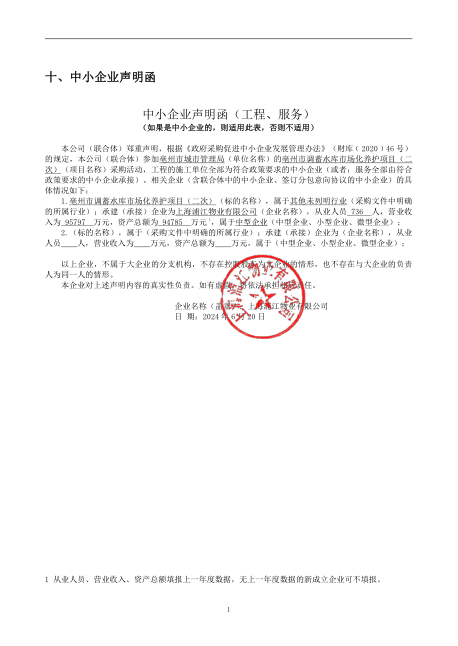 